Aankondiging Actie Kerkbalans 2023 #3 – januariDoel: aanzetten tot bijdragen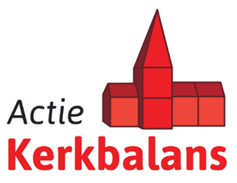 Actie Kerkbalans 2023 start 22 januari!  ‘Ik geef aan de kerk omdat ik zie wat het voor mensen betekent. Een plek van verbinding, om verdriet maar ook hoogtepunten te delen’Op zondag 22 januari geven we in de kerken in Amsterdam het startsein voor de jaarlijkse Actie Kerkbalans. Kerkbalans is de grootste fondsenwervende actie van het land; door het hele land vragen kerken om een financiële bijdrage. Rond 22 januari valt ook bij u de brief op de mat. Doet u dit jaar (ook weer) mee?Wat de kerk voor je betekent, is voor iedereen verschillend. Zo gaat Yme naar de kerk om de boodschap van liefde en begrip voor elkaar te horen. ‘Een tegengeluid in deze maatschappij, die steeds meer verhardt.’ Voor Elja is de kerk een plek om God en mensen te ontmoeten. ‘God ontmoeten: ik vind het lastig om dat alleen te doen. In een gemeenschap gaat dat veel beter.’ Pieter komt naar de kerk om naar de verhalen uit de Bijbel te luisteren. ‘Het geloof trekt mij aan. De kerkgang brengt mij veel goeds, zoals de ontmoeting met andere gelovigen.’ En wat betekent de kerk voor u, voor jou?De kerk krijgt geen subsidie en kan alleen bestaan door de financiële steun van haar leden, vrienden en belangstellenden. Doe daarom mee aan de Actie Kerkbalans en vul de toezeggings-/machtigingskaart in. U treft de envelop met informatie rond 22 januari in uw brievenbus. U kunt uw bijdrage nu al overmaken op rekening NL90 RABO 03 73 74 14 72 t.n.v. Protestantse Gemeente Amsterdam, onder vermelding van ‘Actie Kerkbalans 2023 en <naam wijkkerk>’. Of ga naar protestantsamsterdam.nl/doneren/ of protestantsamsterdam.nl/mijnpka/. Het wachtwoord voor ‘MijnPKA’ staat op de kaart die u rond 22 januari thuis ontvangt of kunt u direct via de website opvragen.Alvast veel dank voor uw bijdrage! Door vandaag te geven, kan de kerk blijven doen waar ze al eeuwenlang voor staat. Geef voor je kerk! 